Welcome.  Thank you for attending this meeting of the Massachusetts Board of Library Commissioners.  Please remember that as part of the meeting agenda there is a time at the end of the meeting for public comment.  Should you wish to address the Board during a particular item, please wait to be recognized by the chair.  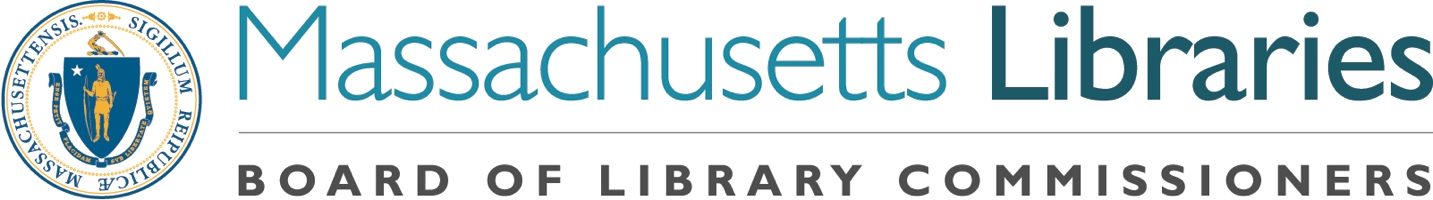 Note: Agenda may include items not reasonably expected 48 hours before the meeting.MBLC OfficeBoston, MassachusettsThursday, July 12, 2018   10 A.M.AgendaCall to OrderWelcomeSpeaker:	Mary Ann Cluggish, ChairmanApproval of Minutes- June 7, 2018 (ACTION)Speaker:	Mary Ann Cluggish, ChairmanChairman’s ReportSpeaker:	Mary Ann Cluggish, ChairmanDirector’s ReportSpeaker:	James Lonergan, DirectorLegislative ReportSpeaker:	Mary Rose Quinn, Head of State Programs/Government Liaison 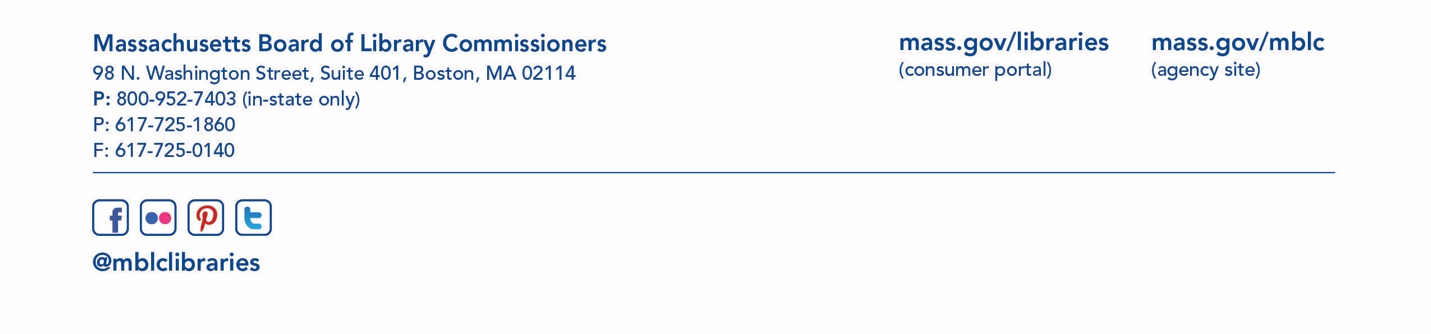 Consideration of approval of three provisional grant awards under the Massachusetts Public Library Construction Program (ACTION) Speaker: 	Lauren Stara, Library Building ConsultantConsideration of approval of the FY2019 Library Services and Technology Act (LSTA) Grant AwardsAccess for All (ACTION) Anytime STEM Learning (ACTION)Citizenship Corners & Expanded English Language Services (ACTION)Civic Hub (ACTION)Conserving & Digitizing Historical Resources (ACTION)First Contact (ACTION)Go Local (ACTION)IdeaLab (ACTION)Innovative/Open Grant (ACTION)Manuscripts Arrangement and Description (ACTION)Mind in the Making (ACTION)Pathways to Success (ACTION)Preservation Assessment (ACTION)Preservation Assessment – MBLC Recommendation (ACTION)Preservation/Conservation of Library & Archival Materials (ACTION)Serving ‘Tweens and Teens(ACTION)Town-Wide Preservation Assessment (ACTION)Speaker:	Rob Favini, Head of Library Advisory and Development  Report from the Massachusetts Library SystemSpeaker:	Sarah Sogigian, Consulting and Training Services Director		Massachusetts Library System (MLS)Report from the Library for the CommonwealthSpeaker:	Anna Fahey-Flynn, Collaborative Library Services Manager,		Boston Public LibraryStanding Committee and Liaison ReportsCommissioner ActivitiesPublic CommentOld BusinessElection of Officers for FY2019 (ACTION)Speaker:	Greg Shesko  Adjournment 		Chairman Cluggish